“Salar” - nature as a model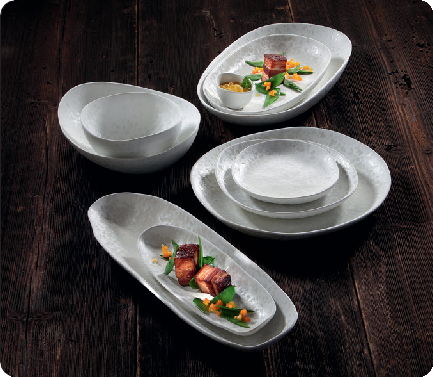 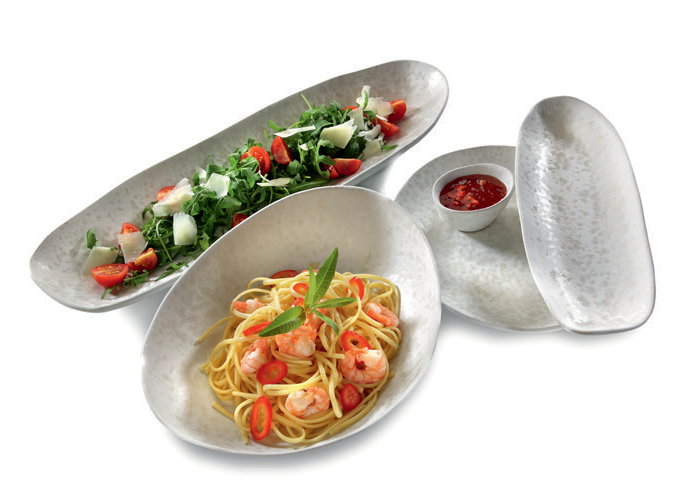 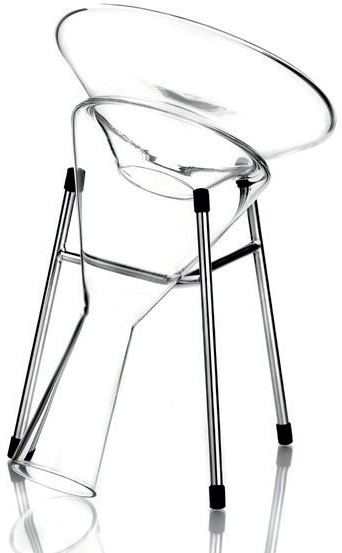 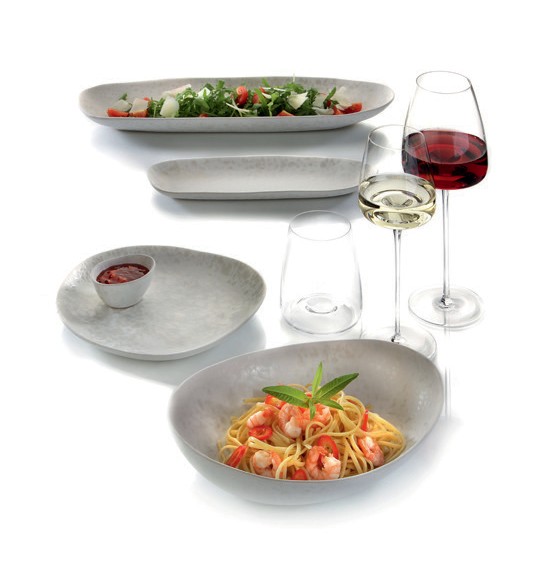 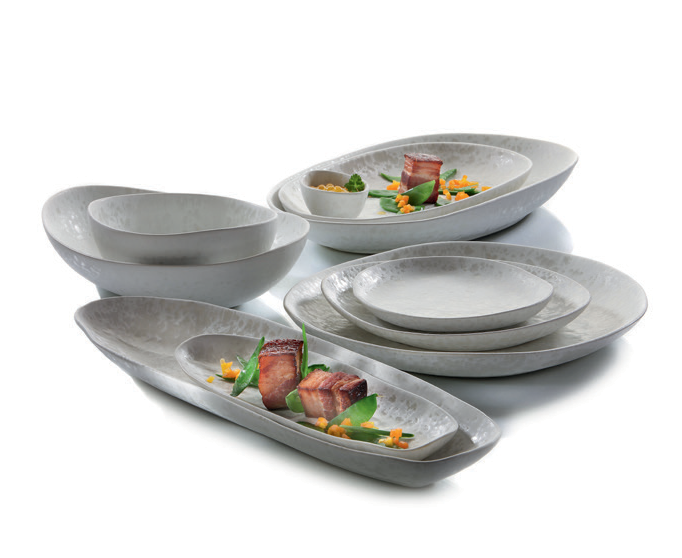 In contrast to the uniform results of industrially mass-produced goods, the imperfection and individuality of hand-made ceramics im- press in creating a very charming and natural look. This charm of the imperfect is particularly evident in the organically shaped plates and platters of the 10-part series “Salar”.Softly rounded shapes as well as mysterious surface structures that are reminiscent of archaic salt lakes, create unique items enchanting again and again and form a subtle stage for extraordinary dishes with their ivory-coloured base tone.The effect glaze used impresses with its matt and glossy, almost mother-of-pearl shimmering areas and its irregular spreading creates individual pieces with a very special appearance. It looks archaic but still elegant and noble.“Salar” acts humble in an elegant way and places the dishes on display in the centre of attention. Nothing hinders a combination with other shapes or materials, “Salar” is predestined for diversity on the set table. Mix & match is the motto.WWW.ZIEHER.COM03/2021Zieher KG, Kulmbacher Straße 15, D - 95502 Himmelkron	•   marketing: +49 9273 9273-68 • presse@zieher.comIn  our  press  area  on  www.zieher.com  you  will  find  all  press  releases  including  visual  material  to  download.